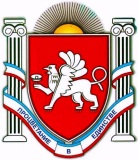 П О С Т А Н О В Л Е Н И Еот 22 марта 2017 г. № 100г. ДжанкойО внесении изменения в постановление администрации Джанкойского района от 15 марта 2016 года № 52 В соответствии с Федеральными законами от 06.10.2003 № 131-ФЗ «Об общих принципах организации местного самоуправления в Российской Федерации», от 06.10.1999 № 184-ФЗ «Об общих принципах организации законодательных (представительных) и исполнительных органов государственной власти субъектов Российской Федерации», Законов Республики Крым от 16.09.2014 №54-ЗРК «Об основах местного самоуправления в Республике Крым», от 29.12.2015 №193-ЗРК-2015 «О внесении изменений в отдельные законы Республики Крым, решением сессии Джанкойского районного совета от 29.01.2016 № 1/25-8 «О признании утратившим силу решения сессии Джанкойского районного совета от 30.01.2015 №1/9-5 «О Комиссии по делам несовершеннолетних и защите их прав в Джанкойском районе», Уставом муниципального образования Джанкойский район администрация Джанкойского района Республики Крым п о с т а н о в л я е т :  1. Внести в постановление администрации Джанкойского района от                  15  марта 2016 года № 52 «О Комиссии по делам несовершеннолетних и 2защите их прав администрации Джанкойского района Республики Крым» следующее изменение:	 приложение №1 к постановлению изложить в следующей редакции:                                                                         «Приложение № 1УТВЕРЖДЕН                                                                         постановлением администрации                                                                         Джанкойского районаРеспублики Крымот 15 марта 2016 г. № 52С О С Т А В комиссии по делам несовершеннолетних и защите их прав  Джанкойского района Республики Крым                                                               ____________________  »2. Постановление вступает в силу со дня его официального обнародования на сайте администрации Джанкойского района Республики Крым (djankoiadm.ru)3. Контроль за исполнением настоящего постановления возложить на заместителя главы администрации Пономаренко А.А. Глава администрации Джанкойского района 						              А.И. Бочаров РЕСПУБЛИКА КРЫМАДМИНИСТРАЦИЯ ДЖАНКОЙСКОГО РАЙОНААДМIНIСТРАЦIЯ ДЖАНКОЙСЬКОГО РАЙОНУ РЕСПУБЛІКИ КРИМКЪЫРЫМ ДЖУМХУРИЕТИ ДЖАНКОЙ БОЛЮГИНИНЪ ИДАРЕСИ1. Пономаренко Алла Аликовна- заместитель главы администрации Джанкойского района, председатель комиссии;2. Чернякова Алла Анатольевна- начальник отдела по делам несовершеннолетних и защите прав детей,   заместитель председателя комиссии;3. МовчанОльга Владимировна- главный специалист сектора профилактики безнадзорности и правонарушений несовершеннолетних отдела по делам несовершеннолетних и защите прав детей администрации Джанкойского района, ответственный секретарь комиссии.Члены комиссии:Члены комиссии:4. АджиумеровДжалил Энверович- начальник подразделения по делам несовершеннолетних подразделения по делам несовершеннолетних МО МВД РФ «Джанкойский»(с согласия);35. ВоленкоЛидия Афанасьевна- начальник отдела социальной поддержки Департамента труда и социальной защиты населения администрации Джанкойского района;6. ГунькоЛюбовь Ивановна- заведующая сектором опеки и попечительства отдела по делам несовершеннолетних и защите прав детей администрации Джанкойского района;7. ГунькоОльга Николаевна-  начальник отдела активной поддержки безработных Центр занятости ( с соглаcия); 8. КолесниковичЕлена Павловна9. КоршуноваЛюдмила Ивановна-  начальник отдела молодежи и спорта управления образования, молодежи и спорта администрации Джанкойского района;-заместитель председателя Джанкойского районного совета;10. Нестеренко Олег Александрович11. Пигарева Оксана Викторовна12. ПекарАлексей Владимирович413. ПоникНаталья Сергеевна-  заместитель главного врача по детству и родовспоможению Центральной районной больницы (с согласия);- главный специалист отдела общего среднего образования управления образования, молодежи и спорта администрации Джанкойского района;- заместитель начальника филиала по Джанкойскому району ФКУ уголовно-исполнительной инспекции УФСИН России по Республике Крым и г.Севастополь ( с согласия);-заведующий сектором профилактики безнадзорности и правонарушений отдела по делам несовершеннолетних и защите прав детей администрации Джанкойского района;14. Сторожук Павел Васильевич- директор Джанкойского районного ЦСССМ (с согласия);    15. ФинтисовСергей Александрович-заместитель  начальника ОУУП и ПДН-начальник ОУУП МО МВД России «Джанкойский» ( согласия).